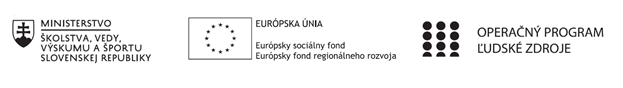 Správa o činnosti pedagogického klubu Príloha:Prezenčná listina zo stretnutia pedagogického klubuPrioritná osVzdelávanieŠpecifický cieľ1.1.1 Zvýšiť inkluzívnosť a rovnaký prístup ku kvalitnému vzdelávaniu a zlepšiť výsledky a kompetencie detí a žiakovPrijímateľSúkromná základná škola, Dneperská 1, KošiceNázov projektuNielen doučovanie ale „daco vecej“Kód projektu  ITMS2014+312011R043Názov pedagogického klubu Pedagogický klub učiteľov slovenského jazykaDátum stretnutia  pedagogického klubu16.12.2019Miesto stretnutia  pedagogického klubuZborovňa II. stupňaMeno koordinátora pedagogického klubuMgr. Jana GičováOdkaz na webové sídlo zverejnenej správywww.dneperska.sk/szsprojekt2019Manažérske zhrnutie:Anotácia:Cieľom zasadnutia klubu  je analyzovať nácvik jednoduchých písomných slohových útvarov na hodinách slovenského jazyka a literatúry na I. a II. stupni základnej školy.Kľúčové slová: slohová výchova, metódy slohového nácviku, písomný prejav, štylizáciaHlavné body, témy stretnutia, zhrnutie priebehu stretnutia:Metódy nácviku slohových útvarovJednoduché písomné slohové útvaryAnalýza nácvikov jednoduchých písomných slohových útvarov      Téma stretnutia: Slohová výchova II.     Stretnutie klubu úzko nadväzovalo na predchádzajúce stretnutie. Jeho členky sa v úvode venovali metódam nácviku písomných slohových útvarov.  Nadviazali na umenie čítania – a zdôraznili, že takisto dôležité je naučiť žiakov vnímať a pozorovať. Vo vybraných ročníkoch žiaci precvičovali dôkladné čítanie aj tým, že po prečítaní zostavovali osnovu alebo výťah.     Obsahom stretnutia bola aj postup tvorby písomných slohových prejavov vo vybraných ročníkoch. Žiaci sa na hodinách slohu učia logicky, pohotovo a výstižne vyjadriť. Zo vzájomnej výmeny skúseností vyplynulo, že učitelia by mali žiakov pri tvorbe textov usmerniť, aby výber štylistických prostriedkov bol čo najvýstižnejší.      Pri analýze jednoduchých písomných prejavov dospeli členky stretnutia k záveru, že vo vybraných ročníkoch je potrebné žiakov nasmerovať a opravovať najmä v tých vyjadrovacích prostriedkoch, ktoré sú pre daný štýl a slohový útvar typické, a teda potrebné.Závery a odporúčania     V záverečnom zhrnutí stretnutia odznel názor, že pri tvorbe jednoduchých slohových  písomných prejavov je potrebná aktívna účasť učiteľa –  a to v podobe usmernenia žiackej štylizácie, pravopisnej  stránky a aj pri celkovej úprave. Naučiť žiakov vyjadrovať sa správne, výstižne, primerane veku a situácii je možné pomocou malých krokov – spracovaním rozličných slohových  tém do podoby jednoduchých slohových písomných prejavov. Vypracoval (meno, priezvisko)Mgr. Jana GičováDátum16.12.2019PodpisSchválil (meno, priezvisko)RNDr. Miriam MelišováDátum23.12.2019Podpis